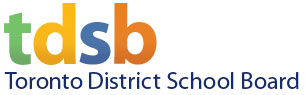 COMMUNITY SUPPORT WORKERSUPPLY RATE:  $26.32Temporary Hourly rate after 30 days: $35.09(Effective September 1, 2020)3.4% statutory holiday pay and 4% vacation pay are added to these ratesGENERAL OVERVIEWCandidates must be available to work 3-5 days per weekUp to 7 hours per day (flexible to accommodate evening duties as needed).  The Community Support Worker supports school and system initiatives relating to community outreach and parent engagement, equity, inclusive schools, literacy, numeracy, tutoring/mentoring, interventions for students, and school community safety.  Successful candidates for this opportunity will replace absent employees or meet short-term needs by working with schools, parents and community resources to develop school community activities and projects to address the needs of our students, families and schools.This includes supporting literacy and numeracy and students at-risk in elementary and middle schools, as well as working with secondary and middle schools to organize activities for youth, and working with neighbourhood school community committees to develop initiatives to promote safety within the schools and the community.  EDUCATION AND EXPERIENCETwo year Community College Diploma in Community ServicesThree years of community development experience working in a community based environment including group facilitation, consensus building, and problem-solving skillsThis position requires use of the candidate’s own vehicle for Board business to travel occasionally across TDSB sites, and to work evenings and occasional weekends to meet client needs.